MINUTES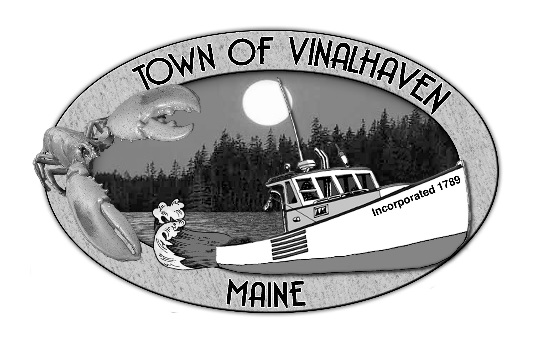 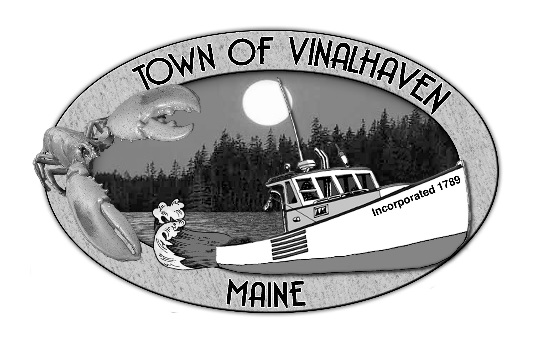 Tuesday, September 11th, 2018Immediately Follow Public Hearings (6:00 PM)TOWN OFFICERoll CALL – Selectmen Eric Gasperini, Pamela C. Alley, Phillip Crossman, Donald W. Poole and Jacob Thompson; Town Manager Andrew J. Dorr; and Deputy Town Clerk Elizabeth Bunker.  Also present were:  James Knowlton, Wes Reed, and Janann Sherman.  Hillary Bunker and Holly Sault arrived after the school board meeting.
Minutes – Approve the minutes from the August 28th, 2018 Meeting – There was a consensus of the Board to change 9a. (last sentence) The Board asked Andy to find out how long Waste Management’s proposal was good for while options are pursued.Motion by Eric Gasperini to approve the minutes from the August 28th, 2018 Meeting as amended.  Second by Donald Poole.  Vote 4/0/0.  Pam Alley abstained.  Motion carried.  

Approve And Sign Treasurer’s Warrants # 11 – Motion by Eric Gasperini to approve and sign Treasurer’s Warrants #11.  Second by Donald Poole.  Vote 5/0/0.  Motion carried.Approve Agenda – Additions: 5c.MMA Voting Delegates, 7b. Housing Committee, 7c. Ambulance Report, 7d. Transfer Station Analysis.  Motion by Eric Gasperini to accept the agenda as amended.  Second by Phil Crossman.  Vote 5/0/0.  Motion carried.Communications Class of 2019 Yearbook - Motion by Eric Gasperini to place a 1/4 page ad in the 2019 yearbook.  Second by Donald Poole.  Vote 5/0/0.  Motion carried.SLR Presentation - The SLR presentation did not take place.
MMA Voting Delegates - Motion by Eric Gasperini to approve Andy Dorr and Darlene Candage as voting delegates to the MMA Conference.  Second by Donald Poole.  Vote 5/0/0.  Motion carried.Speakers from the Floor – Wes Reed was present to ask the selectmen to sign a Quit Claim Deed for the pending sale of the Bruce Arey property. Motion by Jake Thompson to sign the Quit Claim Deed with condition of payment of outstanding balance of liens held by the town.  Second by Donald Poole.  Vote 5/0/0.  Motion carried.  Deed passed for signatures.Committee and Department Reports/AppointmentsRoad Commissioner – Reviewed Dan Bickford’s report.
Housing Committee - Tabled until next meeting.  The Board received and email from Dan Cross requesting housing for summer residents be included in the housing needs of the island.  
Ambulance Report - The Board reviewed Pat Lundholm’s report.  The crew has already met last September’s run total.  There was discussion on advertising for Pat’s job, and repercussions if the position is not filled.  Denise Hopkins is taking an advanced EMT course, and five Vinalhaven students set to take an EMT hybrid call through KVCC.  
Transfer Station Analysis - The Board reviewed the analysis spreadsheet.
old business – NoneNew Business General Assistance Ordinance and Appendixes A-D – Motion by Eric Gasperini to approve and sign the General Assistance Ordinance and Appendixes.  Second by Donald Poole.  Vote 5/0/0.  Motion carried.Road Closures – Winter Maintenance – Motion by Eric Gasperini to approve the list of road closures to winter plowing.  Second by Donald Poole.  Vote 5/0/0.  Motion carried.Harbor Ordinance – Harbor Master James Knowlton was present to give his thoughts on some additions/corrections to the Harbor Ordinance.  He has spoken with Stonington and Rockland regarding how they go about mooring fees.  Stonington charges a mooring fee to anyone in the municipality of Stonington, not just in the main harbor.  Their fees are $100 for commercial and $200 for non-commercial. 

He discussed unregistered skiffs taking up space at the floats and the hassle of trying to track down an owner. 

James also suggested to not allow traps to be stored in the parking lot from the day before Memorial Day until the day after Labor Day.  James noted what a nightmare it was trying to clean up the parking lot before celebrations that use the parking lot (Memorial Day parade and 4th of July), not to mention the parking spaces taken by stacks of traps.  

There was discussion on relocating floats/lobster cars in the harbor to allow for more useable moorings.  

James also requested an addition to the Ordinance that would not allow for the fishing of traps inside the harbor.  

There was discussion on installing surveillance cameras over the Fish Plant parking lot.  This would be a way to hold some people accountable for leaving trash along the wharf.  It was requested that Andy approach Linda Bean, the Co-op, and FIEC about housing the video equipment at their locations surrounding the Fish Plant parking lot area.

Motion by Phil Crossman to accept the 1st draft (corrections suggested by Phil and accepted by the Board), and work towards an amended version to include boat registrations and traps in Carver’s Harbor (to be discussed at the next meeting).  Second by Eric Gasperini.  Vote 5/0/0.  Motion carried.Referendum Warrant - School Playground – Hillary Bunker and Holly Sault came to the meeting after the School Board meeting.  They brought the Referendum Warrant signed by School Board Members.  Motion by Eric Gasperini to approve and sign the School Playground Referendum Warrant.  Second by Jake Thompson.  Vote 5/0/0.  Motion carried.  Passed for signatures.Report of Town Manager – Andy asked what the Board wanted to do with the old Utility 1 Fire Jeep.  The inspection sticker is still good for a while and it has new tires.  There was a consensus of the board to keep it at the Thoroughfare for use by the KC deputies, or as needed where Andy sees fit.

The 3rd and 4th of October is the MMA conference.  Both Andy and Darlene would like to attend and Debbie has requested that week off.  Andy asked if the Selectmen would approve closing the office for those two days.  Motion by Phil Crossman to close the Town Office on Wednesday, October 3rd and Thursday, October 4th.  Second by Donald Poole.  Vote 5/0/0.  Motion carried.

The lawyers are reviewing the easement for the Loud’s Pit property.  Purchase and Sales agreement should be able to proceed after that.

Andy has had a few emails back and forth with Waste Management.

There was discussion on what to do with the bailed cardboard from the grocery store and if there could be any use for the bait cardboard from the lobster dealers.  ecoMaine doesn’t like taking the bailed cardboard.  Andy is exploring places to take the bait boxes for recycling.

Andy presented the Board with minutes from the recent Tick Group meeting.

Andy provided the Board with the Treasurers Report for August.

There was discussion on whether Indiana’s building on Main Street would fall under the Hazardous/Dangerous Building statute.  Glass from the road side windows had fallen out onto the sidewalk and have since been boarded over.  It was agreed that Andy should talk to Jim Brannan and see if the estate could be compelled to stabilize the building.  Phil suggested Historic Downstreet may have some influence as well.

Andy wanted the Selectmen to be aware that the ‘equivalent users’ for a few accounts were going up.  Faye Grant has sent out notices and now some accounts are being challenged.  

The Board of Appeals had a site visit and have a hearing next week on a variance request.  

A new clerk has been hired in the office.

On September 19, 2018 the MSFS is holding a public forum at 6pm in the Union Church vestry.  Updates on capital improvements (replacing boats - their goal is four new boats in the next six years), parking lot improvements, and a draft winter schedule.

Andy will be in Baltimore for a manager’s conference at the time of the next scheduled meeting.  It was agreed to not meet until October 9, 2018.
Report of Members – 
Pam - Asked if something could be done with the abandoned dory and float at Boy Scout Point.

Phil - Asked if Andy had heard from Ron Harvey about coming out to the island at the end of September to look at the Galamander.  Andy will contact him again.-asked for signage for no bikes on the sidewalks.  Could ask businesses if a sign could be attached to the front of their building.
-asked if ‘no parking’ signs had been put up on Brighton Ave.  There has been a parking issue at the junction of East Main and Brighton where people park to use the church.

Eric - Asked for discussion on having businesses on Main Street shovel the space in front of their building.  There was discussion on the coordinated effort it takes now with shovelers and the backhoe, and how that would work with some businesses shoveling early and some later in the day, and some not at all (seasonal places).

Adjourn – Motion by Eric Gasperini to adjourn at 7:46PM.  Second by Donald Poole.  Vote 5/0/0.  Motion carried.  Next Board of Selectmen’s Meeting:  October 9, 2018 at 6:00 PMRespectfully Submitted,_________________________________Elizabeth Bunker, Deputy Town Clerk 